Summer Term 1: Week 1                                                                      17.4.20English Task 4                                                                               Using your spring word bank and inspiration from the great outdoors, create a spring story. This could be based on an adventure in the woods, a magic world in your garden or any other creative idea you have! Use the story mountain plan as a guide to plan your story first. Remember to include as many SPaG features as you can in your story and your neatest handwriting! 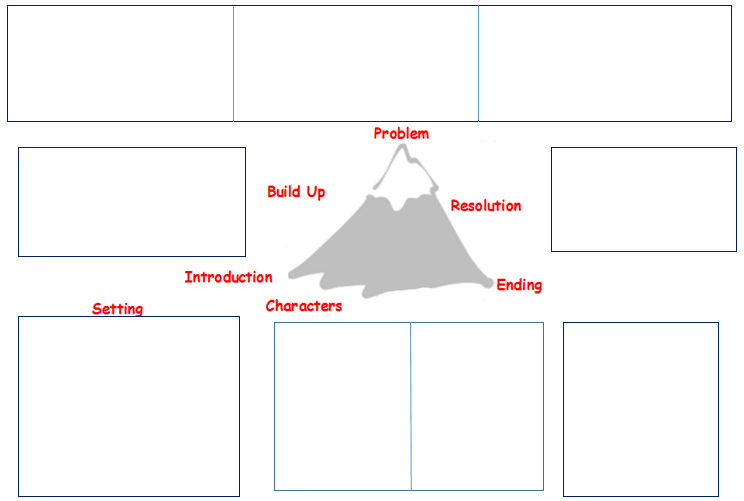 SPaG features to include: Capital letters /full stopsSpellings (common exception words and spelling rules) Expanded noun phrases (adjectives) Co-ordinating conjunctions (and so but or yet) Subordinating conjunctions (because when then after as if )Question marks / exclamation marks Commas in a list/ apostrophes for omission and possession / story language